แผนพัฒนาท้องถิ่น(พ.ศ. 2566 – 2570)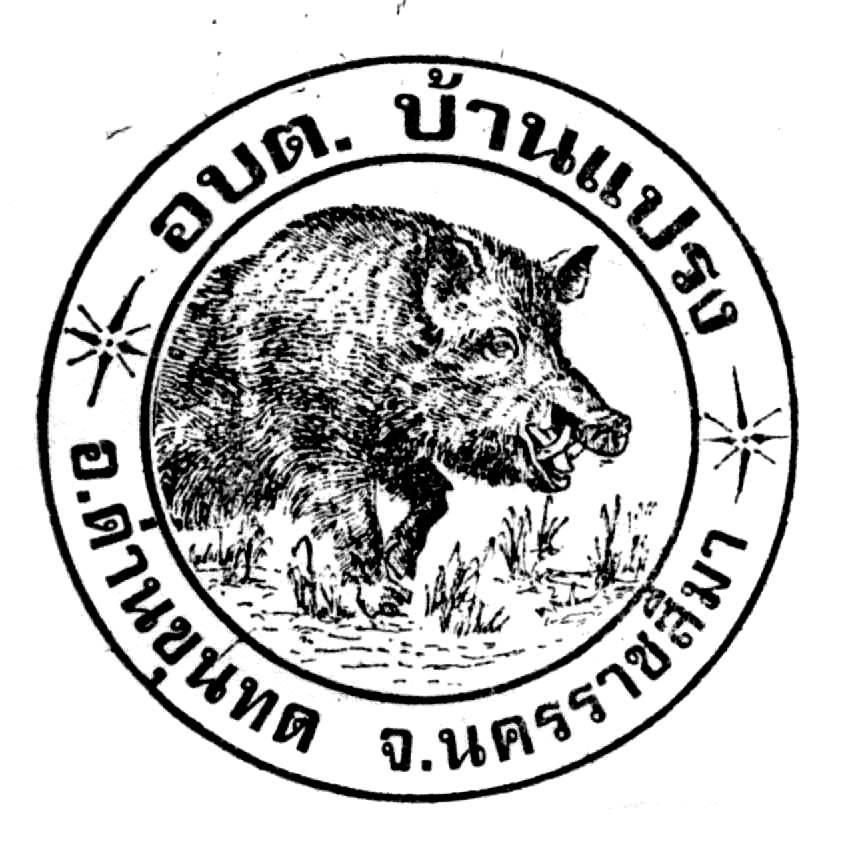 แก้ไข ครั้งที่ 1 พ.ศ.2566องค์การบริหารส่วนตำบลบ้านแปรงงานนโยบายและแผน สำนักปลัดองค์การบริหารส่วนตำบลบ้านแปรง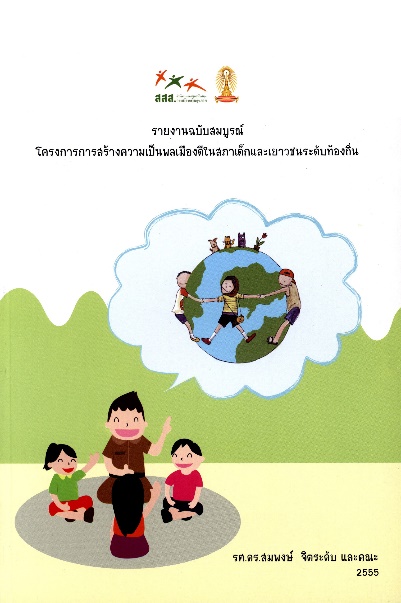 อำเภอด่านขุนทด จังหวัดนครราชสีมา         0-4498-4002 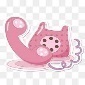    โทรสาร 0-4498-4004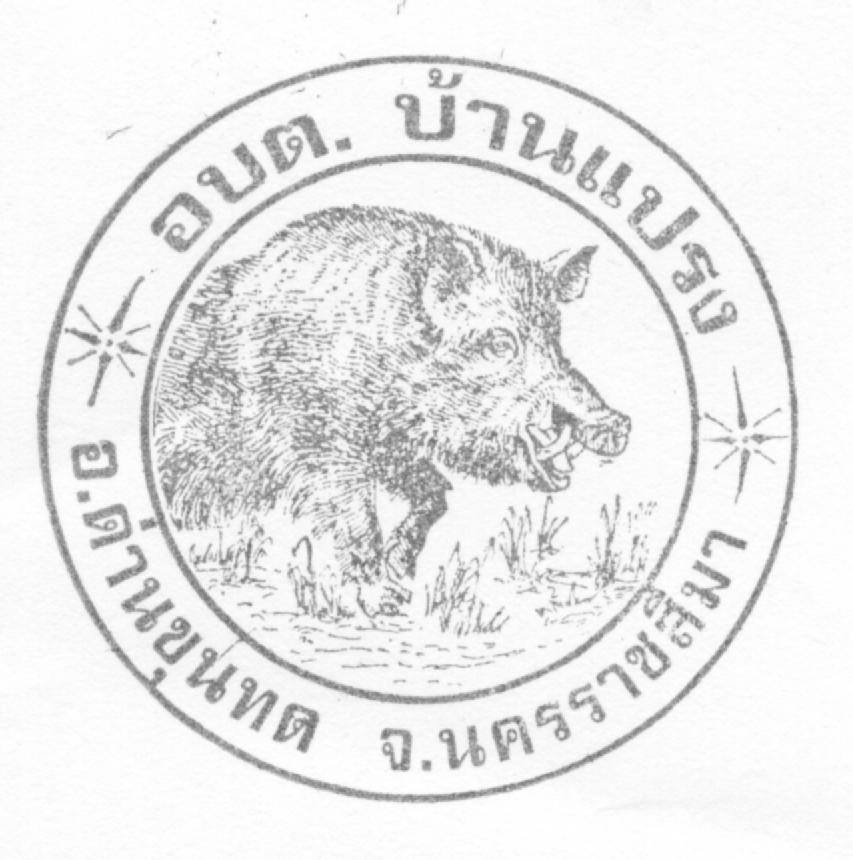 แผนพัฒนาท้องถิ่น(พ.ศ. ๒๕๖6 – ๒๕70)แก้ไขครั้งที่ 1/2565ขององค์การบริหารส่วนตำบลบ้านแปรงโดยองค์การบริหารส่วนตำบลบ้านแปรงหมู่ที่ 4  ตำบลบ้านแปรง  อำเภอด่านขุนทด  จังหวัดนครราชสีมา  ๓622๐โทรศัพท์/โทรสาร  ๐ – ๔๔๙8 – 4002 , ๐ – ๔๔๙8 – 4004